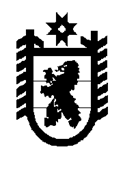 Республика Карелия Администрация Олонецкого национального муниципального районаП О С Т А Н О В Л Е Н И ЕОт    _______________ 2015 г.        №  ______Об установлении  шкалы для оценки критериев оценки и сопоставления заявок на участие в открытом конкурсе на право получения свидетельства об осуществлении перевозок по одному или нескольким муниципальным маршрутам регулярных перевозок В целях создания условий для предоставления транспортных услуг населению, на основании ч. 4 ст. 24 Федерального закона от 13 июля 2015 года № 220-ФЗ «Об организации регулярных перевозок пассажиров и багажа автомобильным транспортом и городским наземным электрическим транспортом в Российской Федерации и о внесении изменений в отдельные законодательные акты Российской Федерации», Администрация Олонецкого национального муниципального района постановляет:1.	Установить шкалу для оценки критериев оценки и сопоставления заявок на участие в открытом конкурсе на право получения свидетельства об осуществлении перевозок по одному или нескольким  муниципальным маршрутам регулярных перевозок согласно приложению к настоящему постановлению.	2. Управлению делами (Н. Прохорова) разместить настоящее постановление на официальном сайте администрации Олонецкого национального муниципального района.             3. Контроль за исполнением постановления возложить на Управление экономического развития Администрации Олонецкого национального муниципального района (Ю. Богданова).Глава администрации Олонецкого национального муниципального района	С.К. ПрокопьевПриложение к Постановлению администрации Олонецкого национального муниципального района от ___________2016 г. №_____ШКАЛА ДЛЯ ОЦЕНКИ И СОПОСТАВЛЕНИЯ ЗАЯВОК НА УЧАСТИЕ В ОТКРЫТОМ КОНКУРСЕ, ПРЕДМЕТОМ КОТОРОГО ЯВЛЯЕТСЯ ПРАВО НА ПОЛУЧЕНИЕ СВИДЕТЕЛЬСТВА ОБ ОСУЩЕСТВЛЕНИИ ПЕРЕВОЗОК ПО ОДНОМУ ИЛИ НЕСКОЛЬКИМ МУНИЦИПАЛЬНЫМ  МАРШРУТАМ РЕГУЛЯРНЫХ ПЕРЕВОЗОКПо п. 3, п. 4  баллы начисляются в отношении каждого транспортного средства, заявленного для участия в открытом конкурсе, но не более количества транспортных средств, определенных администрацией Олонецкого национального муниципального района Республики Карелия  для обслуживания маршрута регулярных перевозок. Срок эксплуатации транспортных средств определяется на дату проведения процедуры вскрытия конвертов с заявками на участие в открытом конкурсе.Лучшей признается заявка, получившая  максимальное количество баллов по критериям.___________________________№ п/п Критерий Значение показателя Количество баллов 1.Количество дорожно-транспортных происшествий, повлекших за собой человеческие жертвы или причинение вреда здоровью граждан и произошедших по вине юридического лица, индивидуального предпринимателя, участников договора простого товарищества или их работников в течение года, предшествующего дате проведения открытого конкурса, в расчете на среднее количество транспортных средств, имевшихся в распоряжении юридического лица, индивидуального предпринимателя или участников договора простого товарищества в течение года, предшествующего дате проведения открытого конкурса.0,00 0 (рассчитывается как умноженное на 100 % отношение количества ДТП к количеству ТС)от 0,00 до 0,01 включительно-10 от 0,01 до 0,02 включительно-20 от 0,02 до 0,05 включительно-30 от 0,05 до 0,1 включительно-40  Более 0,1 -50 2.Опыт осуществления регулярных перевозок юридическим лицом, индивидуальным предпринимателем или участниками договора простого товарищества, который подтвержден исполнением государственных или муниципальных контрактов либо свидетельствами об осуществлении перевозок по маршруту регулярных перевозок или иными документами, выданными в соответствии с нормативными правовыми актами субъектов Российской Федерации, муниципальными нормативными правовыми актамиБолее 4 лет 70 Опыт осуществления регулярных перевозок юридическим лицом, индивидуальным предпринимателем или участниками договора простого товарищества, который подтвержден исполнением государственных или муниципальных контрактов либо свидетельствами об осуществлении перевозок по маршруту регулярных перевозок или иными документами, выданными в соответствии с нормативными правовыми актами субъектов Российской Федерации, муниципальными нормативными правовыми актамиот 3 лет до 4 лет включительно50 Опыт осуществления регулярных перевозок юридическим лицом, индивидуальным предпринимателем или участниками договора простого товарищества, который подтвержден исполнением государственных или муниципальных контрактов либо свидетельствами об осуществлении перевозок по маршруту регулярных перевозок или иными документами, выданными в соответствии с нормативными правовыми актами субъектов Российской Федерации, муниципальными нормативными правовыми актамиот 2 лет до 3 лет включительно 30 Опыт осуществления регулярных перевозок юридическим лицом, индивидуальным предпринимателем или участниками договора простого товарищества, который подтвержден исполнением государственных или муниципальных контрактов либо свидетельствами об осуществлении перевозок по маршруту регулярных перевозок или иными документами, выданными в соответствии с нормативными правовыми актами субъектов Российской Федерации, муниципальными нормативными правовыми актамиот 1 года включительно до 2 лет20 Опыт осуществления регулярных перевозок юридическим лицом, индивидуальным предпринимателем или участниками договора простого товарищества, который подтвержден исполнением государственных или муниципальных контрактов либо свидетельствами об осуществлении перевозок по маршруту регулярных перевозок или иными документами, выданными в соответствии с нормативными правовыми актами субъектов Российской Федерации, муниципальными нормативными правовыми актамидо 1 года включительно10 Опыт осуществления регулярных перевозок юридическим лицом, индивидуальным предпринимателем или участниками договора простого товарищества, который подтвержден исполнением государственных или муниципальных контрактов либо свидетельствами об осуществлении перевозок по маршруту регулярных перевозок или иными документами, выданными в соответствии с нормативными правовыми актами субъектов Российской Федерации, муниципальными нормативными правовыми актамиотсутствие опыта 0 3.Максимальный срок эксплуатации транспортных средств, предлагаемых юридическим лицом, индивидуальным предпринимателем или участниками договора простого товарищества для осуществления регулярных перевозок в течение срока действия свидетельства об осуществлении перевозок по маршруту регулярных перевозок:до 1 года включительно100 Максимальный срок эксплуатации транспортных средств, предлагаемых юридическим лицом, индивидуальным предпринимателем или участниками договора простого товарищества для осуществления регулярных перевозок в течение срока действия свидетельства об осуществлении перевозок по маршруту регулярных перевозок:от 1 года до 2 лет включительно80 Максимальный срок эксплуатации транспортных средств, предлагаемых юридическим лицом, индивидуальным предпринимателем или участниками договора простого товарищества для осуществления регулярных перевозок в течение срока действия свидетельства об осуществлении перевозок по маршруту регулярных перевозок:от 2 лет до 3 лет включительно60 Максимальный срок эксплуатации транспортных средств, предлагаемых юридическим лицом, индивидуальным предпринимателем или участниками договора простого товарищества для осуществления регулярных перевозок в течение срока действия свидетельства об осуществлении перевозок по маршруту регулярных перевозок:от 3 лет до 5 лет включительно40 Максимальный срок эксплуатации транспортных средств, предлагаемых юридическим лицом, индивидуальным предпринимателем или участниками договора простого товарищества для осуществления регулярных перевозок в течение срока действия свидетельства об осуществлении перевозок по маршруту регулярных перевозок:от 5 лет до  7 лет включительно20 Максимальный срок эксплуатации транспортных средств, предлагаемых юридическим лицом, индивидуальным предпринимателем или участниками договора простого товарищества для осуществления регулярных перевозок в течение срока действия свидетельства об осуществлении перевозок по маршруту регулярных перевозок:от 7 лет до  10 лет включительно10 более 10 лет0 4. Критерий по влияющим на качество перевозок характеристики транспортных средств, предлагаемых юридическим лицом, индивидуальным предпринимателем или участниками договора простого товарищества для осуществления регулярных перевозок (наличие кондиционера, низкого пола, оборудования для перевозок пассажиров с ограниченными возможностями передвижения, пассажиров с детскими колясками и иные характеристики) 4. Критерий по влияющим на качество перевозок характеристики транспортных средств, предлагаемых юридическим лицом, индивидуальным предпринимателем или участниками договора простого товарищества для осуществления регулярных перевозок (наличие кондиционера, низкого пола, оборудования для перевозок пассажиров с ограниченными возможностями передвижения, пассажиров с детскими колясками и иные характеристики) 4. Критерий по влияющим на качество перевозок характеристики транспортных средств, предлагаемых юридическим лицом, индивидуальным предпринимателем или участниками договора простого товарищества для осуществления регулярных перевозок (наличие кондиционера, низкого пола, оборудования для перевозок пассажиров с ограниченными возможностями передвижения, пассажиров с детскими колясками и иные характеристики) 4. Критерий по влияющим на качество перевозок характеристики транспортных средств, предлагаемых юридическим лицом, индивидуальным предпринимателем или участниками договора простого товарищества для осуществления регулярных перевозок (наличие кондиционера, низкого пола, оборудования для перевозок пассажиров с ограниченными возможностями передвижения, пассажиров с детскими колясками и иные характеристики) 4.1.Наличие низкого поланаличие 10 отсутствие 0 4.2.Наличие кондиционера наличие 7 отсутствие 0 4.3.Наличие оборудования для перевозок пассажиров с ограниченными возможностями передвижения, пассажиров с детскими коляскаминаличие 7 Наличие оборудования для перевозок пассажиров с ограниченными возможностями передвижения, пассажиров с детскими коляскамиотсутствие 0 